Geschenke verpacken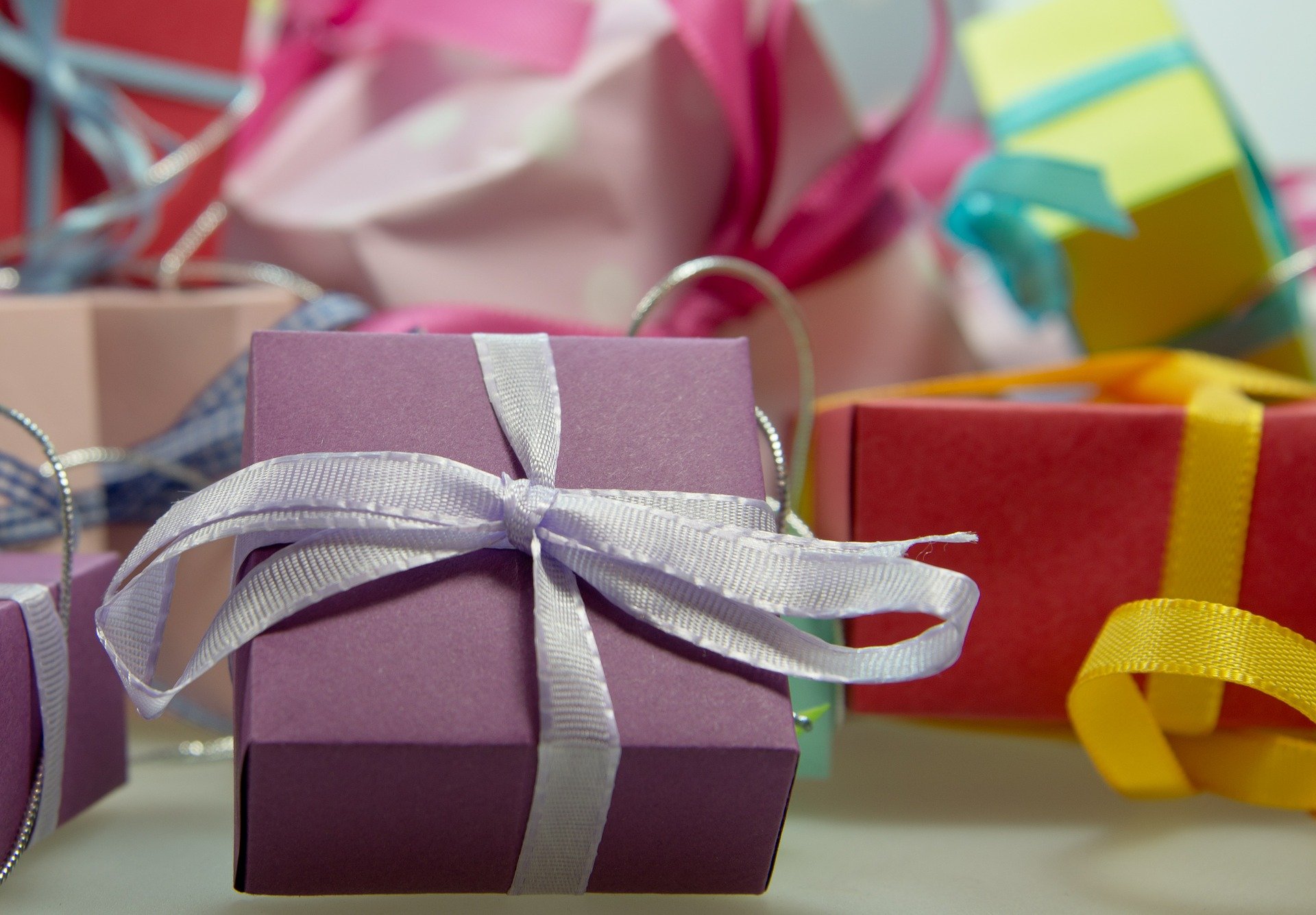 Ob Geburtstag, Muttertag oder Weihnachten, es ist jedes Jahr dasselbe: Die Geschenke werden ausgepackt, das Geschenkpapier auf einem Haufen gesammelt - und weggeworfen. Hier kommt nicht nur eine Menge Müll zusammen, sondern es wird auch unnötig viel Geld verschwendet. Um das zu vermeiden gibt es viele tolle und einfache Möglichkeiten:Die Geschenkpapiere (so wie auch Schleifen und Bänder) können einfach mehrfach genutzt werden. Hierfür beim Auspacken das Papier vorsichtig aufreißen und erneut benutzen, solange es noch gut aussieht.Alternatives Geschenkpapier sind altes Zeitungspapier, Zeitschriften, Werbebeilagen, Bücherseiten, Kalenderblätter, Schnittmuster, Notenblätter, Landkarten, Stadtpläne oder Comics… Die Auswahl ist riesig!In alten Einmachgläser sehen Süßigkeiten oder Geldgeschenke als Flaschenpost besonders schön aus.Mit der japanischen Tradition „Furoshiki“ werden mit Tüchern und passenden Wickeltechniken Geschenke eingewickelt. Online gibt es viele Anleitungen zu finden.Kärtchen können zudem aus altem Karton ausgeschnitten werden und müssen nicht neu gekauft werden.